KLIMATSKE  (NE)PRILIKE U 2014.UČENICE: Leona Vidov, Petra Kurtin, Karla ŠkoljarevŠKOLA: OŠ „ Valentin Klarin „ PrekoMENTOR: Jasminka DubravicaIstraživačko pitanje/hipoteza: Istražili smo kakva je bila prošla 2014. godina i da li je bilo kakvih ekstremnih meteoroloških pojava.Metode istraživanja: Za naš projekt odlučili  smo istražiti prosječne  mjesečne i  godišnju temperaturu zraka, kao i ukupnu količinu oborine u 2014. u Preku, i te vrijednosi usporediti s podacima Zadra.Koristili smo naše podatke,  i podatke o višegodišnjem projseku (1961. – 1990.) iz nama najbliže profesionalne meteorološke  postaje u Zadru,  Državnog hidrometeorološkog zavoda  ( DHMZ-a). Internet smo koristili da doznamo više o klimatskim zbivanjima u 2014. u Hrvatskoj. Također su nam puno pomogle službene internetske stranice DHMZ-a.Prikaz i analiza podataka:Ovo istraživanje nas je podsjetilo da smo već istraživali klimatske prilike, ali u 2011., koja je bila izrazito sušna godina, i kao takva donijela mnoge katastrofalne posljedice. Pošto je 2014. obilovala oborinom, posebice u ljetnom periodu, odlučili smo to detaljnije istražiti.Svakodnevno mjerimo trenutne, minimalne i maksimalne temperature zraka i oborinu. U 2014. nismo imali ni jedan dan prekida u mjerenju. Stoga smo za naš projekt koristili naše podatke o temperaturi i oborini.Najprije smo izračunali srednje dnevne te srednje mjesečne temperature zraka (na našoj GLOBE postaji u Preku) :Srednje dnevne temperature izračunali smo prema formuli: (TsredD) =  (Tmax + Tmin) / 2A srednje mjesečne:TsredM = (TsredD1 + TsredD2 + … + TsredD28 + … + TsredD31) / Broj dana u mjesecu Zatim smo izračunali srednju godišnju temperaturu prema formuli:TsredG = (TsredM1 + TsredM2 + … + TsredM11 + TsredM12) / 12Podatke smo prikazali grafički.Grafikon 1. Srednje mjesečne temperature u Preku i Zadru u 2014.Iz Grafikona 1. se vidi da se srednje mjesečne temperature Preka i Zadra uglavnom podudaraju. Zadar je naša najbliža meteorolška postaja te smo uzeli njihove podatke za usporedbu.Grafikon  2. Usporedba srednjih mjesečnih temperatura u Preku i višegodišnjeg prosjeka  (1961.-1990.) u ZadruIz Grafikona 2 se vide razlike  jedino u prvim mjesecima, dok se ostatak godine ne razlikuje puno od višegodišnjeg prosjeka. Odnosno, početak  2014.  je bio topliji od prosjeka, što dokazuju i neobične pojave koje smo zapazili u tom razdoblju:cvjetanje marelice i stvaranje plodova u siječnjupupanje smokve u veljačibuđenje ličinki borovog prelca u veljačiNajviše nas je zanimala količina oborine, posebice za vrijeme ljeta, jer smo bili svjedoci učestalih i ponekad obilnih kiša. Mjesečna količina oborine dobije se tako, da se  zbroje sve dnevne količine pale u tom mjesecu. Taj zbroj je mjesečna količina oborine za taj mjesec. Isto se napravi za sve mjesece u godini, a njihov zbroj daje godišnju količinu.Grafički, količina oborine u 2014. po mjesecima, izgleda ovako:Grafikon  3.  Mjesečne količine oborine u Preku u 2014.Iz Grafikona 3 se vidi da je u prošloj godini najviše oborine bilo u mjesecu srpnju i rujnu, a najmanje u listopadu, što nije uobičajeno za naše podneblje, posebice za mjesec srpanj.Dalje, smo istražili kakva je bila godišnja  količina oborine u 2014., u usporedbi s višegodišnjim prosjekom u Zadru.Grafikon  4. Usporedba godišnje količine oborine u Preku u 2014. s  višegodišnjim prosjekom (1961.-1990.) u ZadruGrafikon  5. Usporedba količine oborine po mjesecima s višegodišnjiim prosjekom ( 1961.-1990.) za ZadarIz Grafikona 5 se vidi da postoje velike razlike u količini oborine u 2014. u Preku  u usporedbi s višegodišnjim prosjekom za Zadar. Posebno je velika razlika u 7. i 9.mjesecu. Jedino se količina oborine približava višegodišnjem prosjeku u siječnju, ožujku, svibnju i lipnju. U mjesecu srpnju palo je 10 puta više kiše nego što je uobičajeno.Tablica 1. Mjesčne i godišnje količine oborine za Preko i ZadarKada smo zbrojili našu ukupnu količinu oborine u 2014. ona je iznosila  1409 mm (Tablica 1), a za Zadar 1365 mm, dok je višegodišnji prosjek za Zadar je 879 mm. Samim tim možemo reći da je skoro upola više kiše palo nego što je uobičajeno, a maksimum je bio u srpnju ( 349 mm).Tablica 2. Usporedba godišnje količine oborine i srednje godišnje temperature u Preku u 2014. s višegodišnjim prosjekom (1961.-1990.) u ZadruIz Tablice 2 vidimo da je prošla 2014. bila toplija od višegodišnjeg prosjeka, te da je imala puno više oborine nego što je uobičajeno.Ovolika količina oborine u jednoj  godini, prema podacima koje imamo za razdoblje od 1980-2010, nije zabilježena. Po količini oborine jedino joj se malo približila 2002., kad je palo 1195 mm . Iste godine zabilježeno je 105 mm oborina u srpnju. Također zanimljiv je ekstrem koji se desio u Zadru 1986. kada je u mjesecu rujnu palo 319,5 mm kiše u jednom danu.Htjeli smo vidjeti kako su na službenim stranicama DHMZ-a ocijenili klimu u prošloj godini i kako je situacija bila  u ostalim dijelovima Hrvatske.Na slijedećim slikama količina oborine prikazana je u percentilima. To je vrijednost nekog parametra ispod kojeg se nalazi određeni postotak u skupu podataka i često se koriste u izvještajima o ocjenama, kao što je ocjena klime u nekom periodu.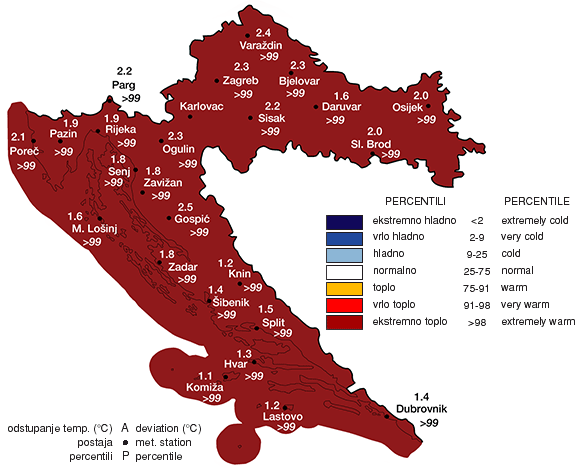 Slika 1.-ODSTUPANJE SREDNJE TEMPERATURE ZRAKA U 2014. GODININa karti (www.meteo.hr) su predočena odstupanja srednjih godišnjih temperatura na izabranim  postajama u odnosu na višegodišnji prosjek. Prema raspodjeli percentila, toplinske prilike u Hrvatskoj za 2014. godinu opisane su kategorijom ekstremno toplo.Srednja godišnja temperatura zraka za 2014. godinu na području Hrvatske bila je viša od višegodišnjeg prosjeka (1961.-1990.). Anomalije srednje godišnje temperature zraka nalaze se u rasponu od 1.1°C (Komiža) do 2.5°C (Gospić).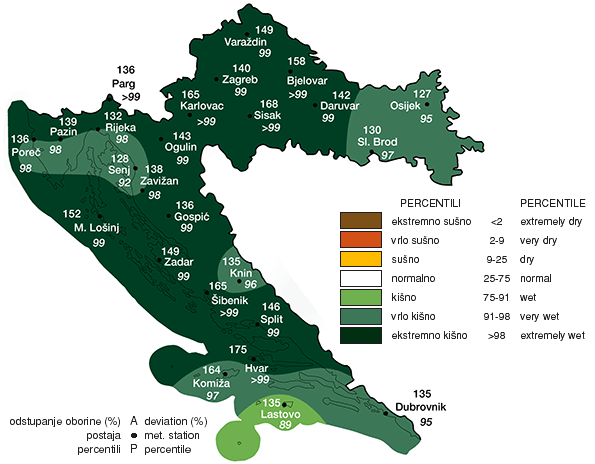 Slika 2.- ODSTUPANJE KOLIČINE OBORINE U 2014. GODINIAnaliza godišnjih količina oborine koje su izražene u % višegodišnjeg prosjeka (1961.-1990.) je pokazala da je u 2014. godini u cijeloj Hrvatskoj oborine bilo više od prosjeka .Veći dio  Hrvatske kao i Jadrana nalazi se u kategoriji ekstremno kišno.Prilikom izrade projekta suša 2011., na internetu smo pronašli da su posljedice suše slijedeće:-slab urod maslina-smanjen broj komaracapresušeno jezero u Imotskomnestašica pitke vode npr. u Zadrupresušeni bunariproglašenje elementarnih nepogoda zbog suše u nekim županijamaPosljedice obilnih oborina prošle godine su : slab urod maslinaslab urod vinove lozepoplavenajezda komaraca i štakorazamućenje vodeprogašenje elementarnih nepogoda zbog poplavavelike materijalne štete na javnim objektimaZAKLJUČAK:.Srednja godišnja temperatura zraka u Preku bila je viša nego višegodišnji prosjek, iako se veće razlike u temperaturi uočavaju samo u prvim mjesecima godine. Ipak je to bilo dovoljno da se poremeti životni ritam biljaka i životinja u našem kraju kao rano buđenje ličinki prelca, rano cvijetanje marelice..Količina oborine u 2014. iznosila je 1334 mm, a višegodišnji prosjek je 879 mm za područje Zadra. Posebno je bilo puno oborina u mjesecu srpnju i rujnu, što je donjelo puno negativnih posljedica kao porast broja komaraca, poplave, zamućenje pitke vode...Naši podatci se slažu sa službenim podatcima DHMZ-a prema kojima se u 2014. veći dio Hrvatske nalazio u kategoriji ekstremno kišno, a s obzirom na temperature u kategoriji ekstremno toplo. Posebice su ekstremi vidljivi u količini oborine i to u 7. , 9. mjesecu, kao i vrlo toplo vrijeme  početkom godine.IZVORI :www.meteo.hr GLOBE protokoliZadar83,0182,246,869,840,249,8341,361,1239,713,7108,4128,51.364,5Preko6216845816167,53498022323134,51151409Srednja godišnja temperatura zraka 2014.g u Preku(ºC)16,8Višegodišnji prosjek srednjih temperatura za Zadar(ºC)Ukupna količina oborina u 2014.g u Preku(mm)1409Višegodišnji prosjek oborina za Zadar(mm)879